APPLICATION
Croatian Show Champion (CH HR I)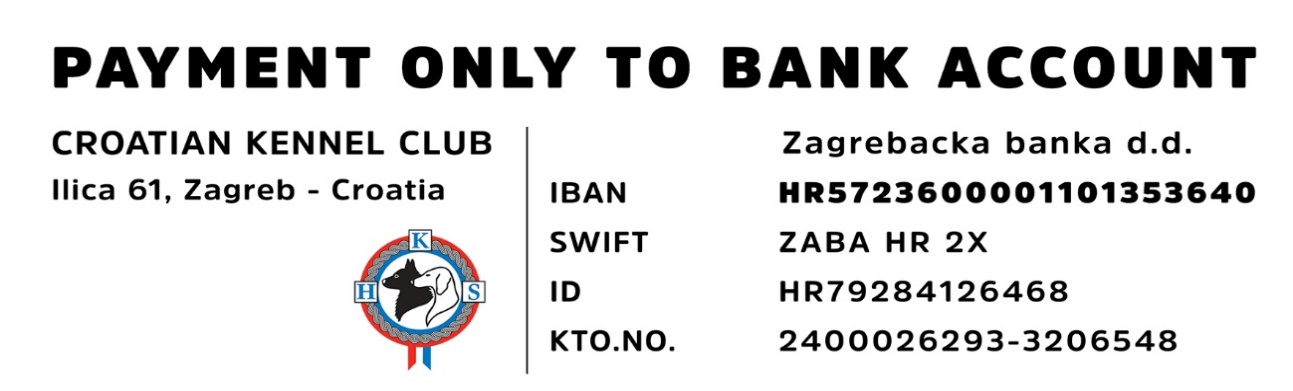 DOG DETAILSDOG DETAILSDOG DETAILSDOG DETAILSBreedDog namePedigree numberBornOWNER DETAILSOWNER DETAILSOWNER DETAILSOWNER DETAILSNameSurnameAddressAddressE-mailCell phoneDOG SHOWDOG SHOWSHOW DATETITLE ON SHOWJUDGE1.2.3.4.DO YOU WANT THE ORNAMENT DIPLOMA ALSO TO BE MADEYESNO